Madhurima 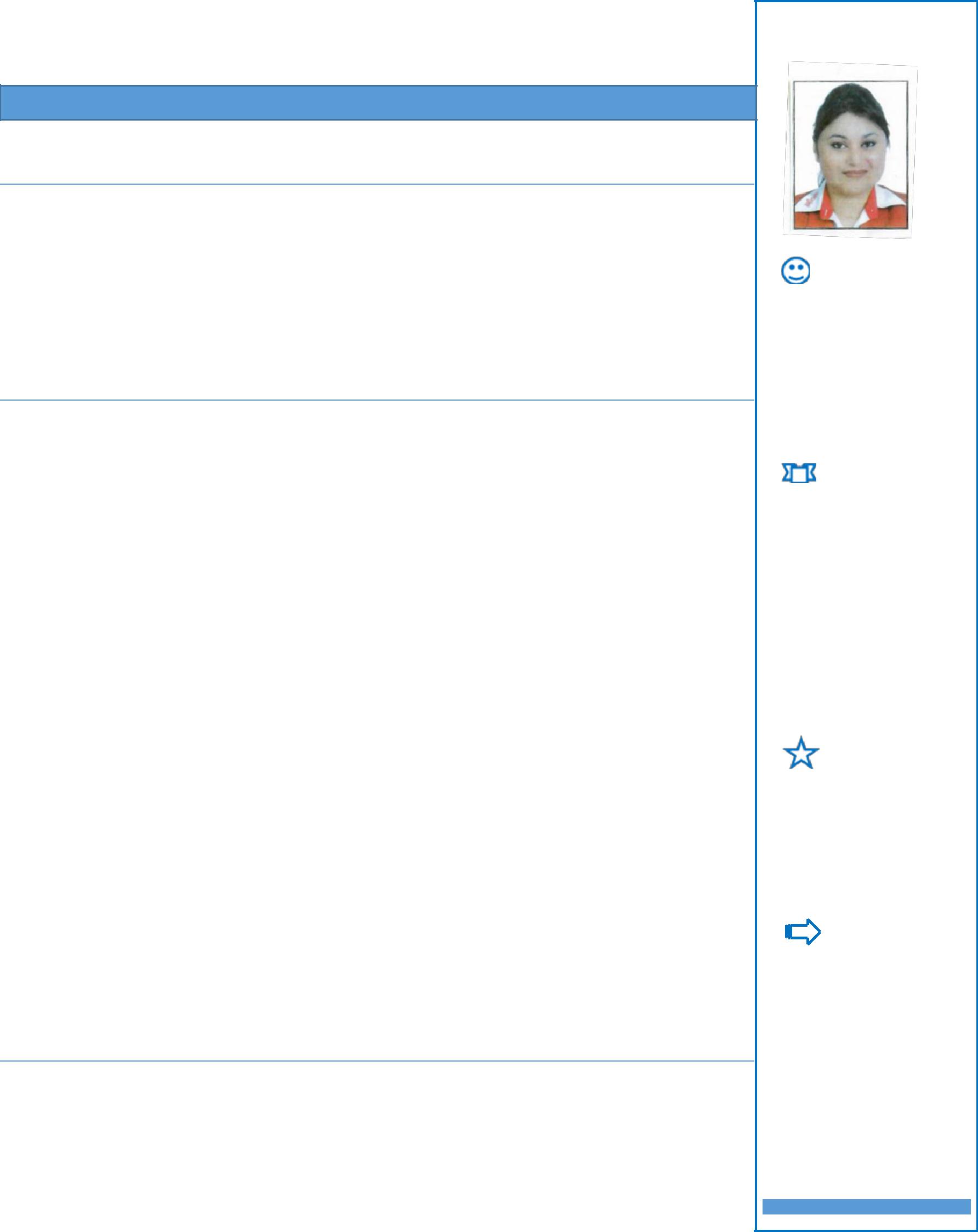 PROFILE • ABOUT MEFriendly and responsible Duty Officer for a large airline chain. Received accolades twice for exceeding expected targets for company revenue and Obtained highest regional client satisfaction scores. Seeking a challenging position in the organization, where my skills, experience and education can be used for professional growth.EDUCATIONHandling all allocations as in airport operations including but not limited to arrival and departures, Reservations, guest handling.Load and Trim managements which involved weight and balance of the aircraft. I’m currently holding License for Boeing 737-800, 900 ER, Q-400.Customer grievances email is looked over by me to ensure timely responses and resolutionsAlso in charge of managing a team of 15 customer service agents and supervisorsTEAM LEADER	Apr 2005 - Dec 2007Cox and Kings	Mumbai, IndiaHandling sales of international and domestic tour packagesTRAINING & CERTIFICATIONSLicense held for aircraft load and trim procedure – Boeing 737-800, 900 ER, Q-400Certified on dangerous goodsBur JumanDubaiUnited Arab EmiratesCurrent Position:Duty Officer Functional Area:AviationCustomer ServiceTotal Years ofExperience:10Contact Me Madhurima-395166@2freemail.com SKILLSApplication software: Tally 5.4Certified for Amadeus, Australian tourism certification, NavitaireCertified on dangerous goodsLANGUAGES	English	Hindi**********CAREER HIGHLIGHTSLetter of Excellent Performance received twice for exceeding expected targets for company revenue– Spice Jet 2016 and 2017Letter of appreciation received form Spice Jet for handling a delay of a flight due to weather conditions which prolonged for over 48 hoursPERSONAL INFORMATIONBirthday: March 24, 1980Gender: FemaleNationality: IndiaBACHELOR OF COMMERCEGraduated, January 2002Maghad UniversityMaghad, BiharDIPLOMA IN AVIATION & HOSPITALITY MNGTGraduated, January 2005Tradewings InstituteMumbai, MaharashtraWORK EXPERIENCEDUTY OFFICERSep 2008 - CurrentDubai, United Arab Emirates